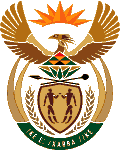 MINISTRY OF ENERGYREPUBLIC OF SOUTH AFRICAPRIVATE BAG x 96, PRETORIA, 0001, Tel (012) 406 7658PRIVATE BAG x 9111, CAPE TOWN, 8000 (021) 469 6412, Fax (021) 465 5980Enquiries: Malusi.ndlovu@energy.gov.za	Memorandum from the Parliamentary OfficeNational Assembly : 25642564.	Mr T R Majola (DA) to ask the Minister of Energy:Whether, with reference to her reply to oral question 146 on 10 June 2015, she will make available all the studies referred to in her reply; if not, why not; if so, when?	NW2938EReply:The studies will be used to inform government’s decision process for procurement of the Nuclear New Build Programme.